8 мая 2020 годДистанционное обучение О «А».1 урок Русский язык Тема: Буква я.Текст «Маяк» - учебник стр.112 списать в тетрадь.2 урок ТехнологияТема: «Открытка к 9 мая»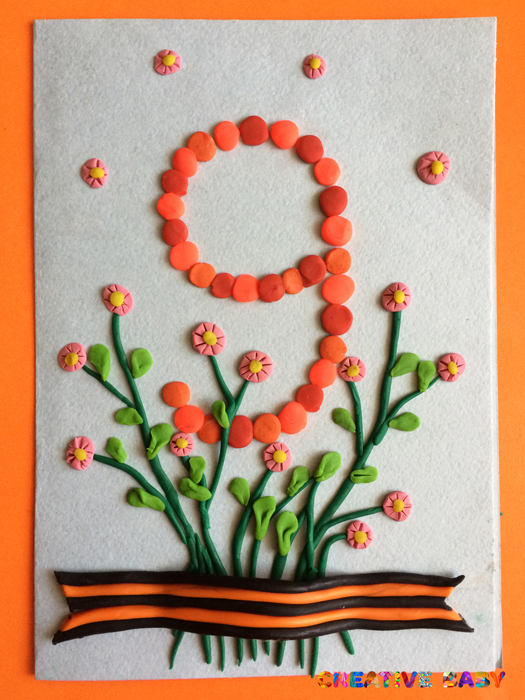 3 урок МатематикаТема «+ 3 , -3»Учебник стр.107№4, №5, №6 письменно в тетрадь.Задача под красной чертой выполнить письменно  с рисунком.«Игра в слова» - устно.4 урок Физкультура5. ЛогопедияИгра «Один - много». Например: стул – стулья, тетрадь – тетради и т.д